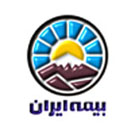           پرسشنامه و پیشنهاد بیمه مسئولیت مدنی مدیران ورزشگاه بدینوسیله تایید و گواهی می گرددکلیه اظهارات فوق مبتنی بر واقعیت بوده و موافقت بوده و موافقت می گرددکه پیشنهاد اساسی صدور بیمه نامه توسط بیمه گر قرار گیرد..نام بیمه گذار                               نشانی :                                                                                               تلفن:کد ملی:                                        ش شناسنامه :                               محل صدور:                                    محل تولد :                   نام ورزشگاه :                              نشانی :                                                                                                                                                     تلفن:                                                                    فکس:                                                                    سال تاسیس:نوع مالکیت :   خصوصی                دولتی                 نام مالک:   	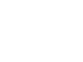 در صورتی که ورزشگاه بصورت اجاره واگذار گردیده: نام مستاجر:                                             تلفن:نام مدیر:                                        سابقه مدیریت :                                        سال/ تحصیلات مدیر:مشخصات عمومی ورزشگاه     نوع سالن :     سر پوشیده                                      رو باز            تعداد نوبت:     نوع فعلیت ورزشی :-نوبت اول: از ساعت :.................  الی ساعت:........................-نوبت جهارم: از ساعت:.......................  الی ساعت:...........................                   -نوبت دوم: از ساعت :................. الی   ساعت:......................-نوبت پنجم : از ساعت:......................   الی   ساعت:..........................-نوبت سوم: از ساعت :................. الی ساعت:.......................-نوبت ششم : از ساعت:......................   .الی   ساعت:.........................حداکثر ظرفیت مجموعه ورزشی برای ورزش  در هر نوبت: .......................  نفرمیانگین تعداد استفاده کنندگان در هر نوبت:....................................... نفرتعداد تماشاچیان در هر نوبت مساحت کل ورزشگاه : ........................................................  متر مربعاستفاده کنندگان:    آقایان                                               خانمها                                                      هر دوگرو ههای سنی استفاده کننده:    کودکان                     نوجوانان                     میانسالان                           بزرگسالانموضوع استفاده از ورزشگاه :   تفریحی                                     آموزشی                             سایر موارد:آیا دارای تهویه مناسب می باشد؟ بلی                    خیر                  نوع کف پوش : آیا در صورت بروز حاذثه برای ورزشکاران  در مجموعه امکانات کمکهای اولیه پزشکی وجود دارد؟( نام ببرید)  نام نزدیکترین بیمارستان  یا مرکز درمانی به محل: ............................................................  فاصله:.................................................آیا مجموعه دارای  کپسول اکسیژن در مواقع اضطراری می باشد؟   بلی                    خیر                 تعداد کل مربیان  : .............................  نفر                      تعداد مربیان  در هر نوبت: .....................................  نفرلطفا حوادثی را که در چند وقت اخیر موجب فوت،نقص عضو و یا مصدومیت استفاده کنندگان در آن  شده است را در جدول زیر درج نمایید:آیا در سال قبل دارای بیمه نامه بوده اید .مشخصات مربیان حدود پوشش بیمه ای مورد درخواستفوت و نقس عضو برای هر نفر در هر حادثه:	ریالفوت و نقس عضو برای هر نفر در طول مدت :	ریالهزینه های پزشکی برایهر نفر( حد اقل 5% مبلغ فوت ونقص عضو) در هر حادثه:	ریالهزینه های پزشکی برایهر نفر( حد اقل 5% مبلغ فوت ونقص عضو) در هر حادثه:	ریالمدت پوشش بیمه ای مورد درخواست :    از تاریخ :                                               لغایت تاریخ:                                                                      تاریخ تکمیل:مهر و امضاء بیمه گذار: